Окружающий мир подготовительная группаКак выглядит дерево в разное время года? Дорисуй. Начни с зимы по порядку. 
Какому времени года соответствует месяц июнь? Соедини линией название месяца с нужным деревом.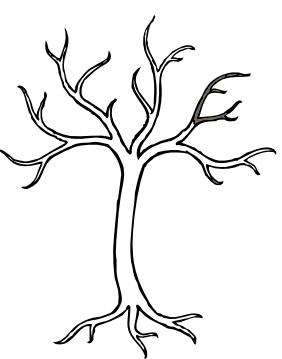 	ИЮНЬЗнаешь ли ты, как называются части растений? Впиши нужные цифры в таблицу. Прослушай потешку.Русская народная потешка.Тень-тень- потетень,Выше города плетень.Сели звери на плетень.Похвалялися весь день.Похвалялася лиса:- Всему свету я краса!Похвалялся зайка:- Поди, догоняй-ка!Похвалялися ежи:-У нас шубы хороши!Похвалялся медведь:- Могу песни я петь!Похвалялся олень:-Кушать травку мне не лень!Раскрась только тех, о ком был стишок.Обведи животное, которое не является диким. 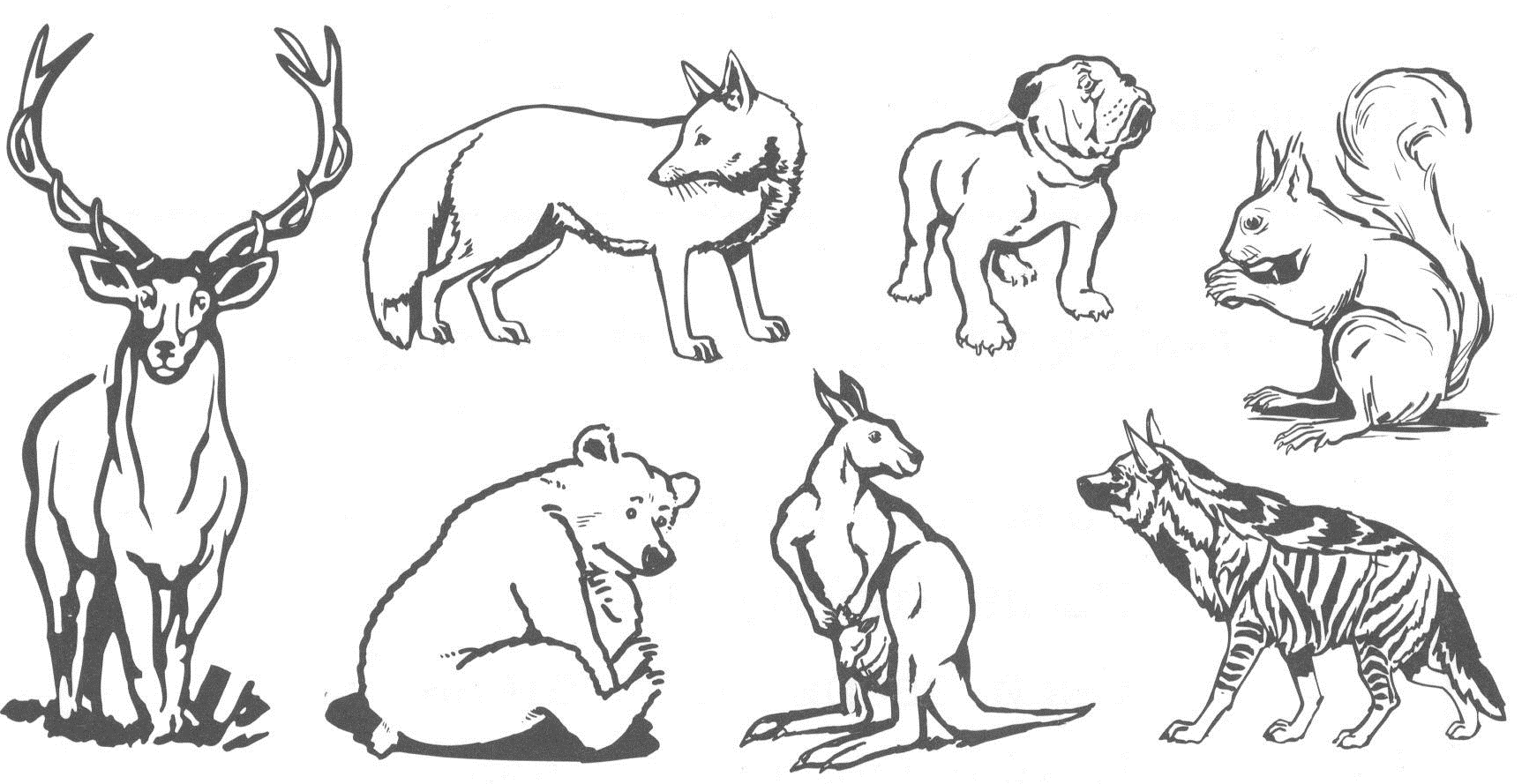 Юпитер – самая большая планета Солнечной системы. У планеты Сатурн есть кольцо. А Плутон карликовая планета. Определи, где какая планета и подпиши название.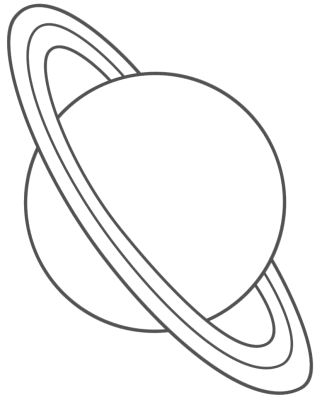 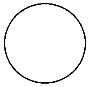 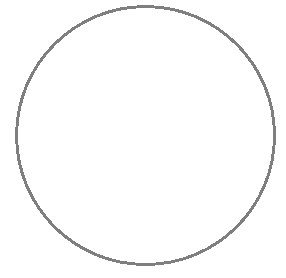 ___________		___________		______________Попробуй соединить эти звездочки в созвездия. Придумай им интересные названия.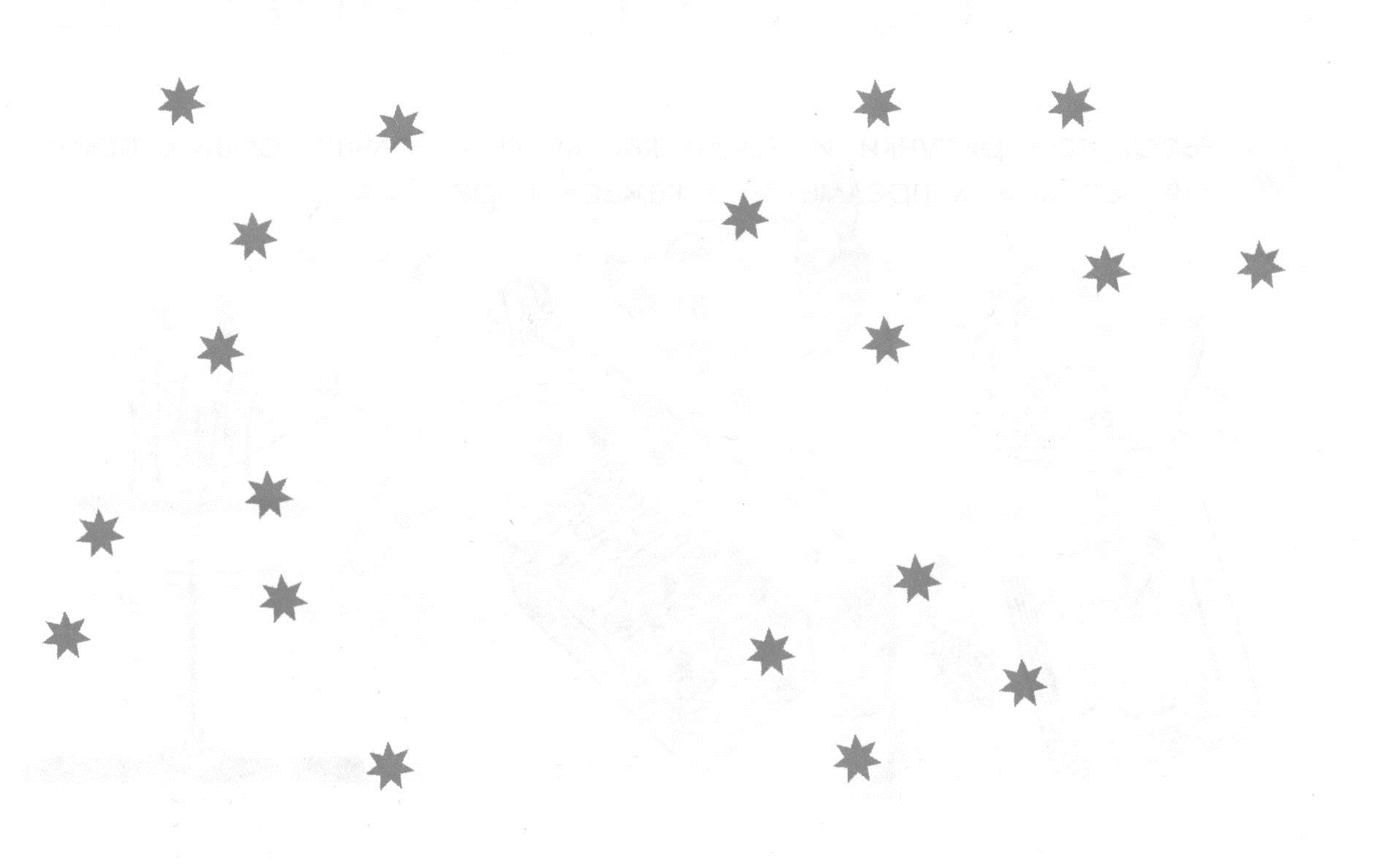 ________________			___________________Флаг России трёхцветный. 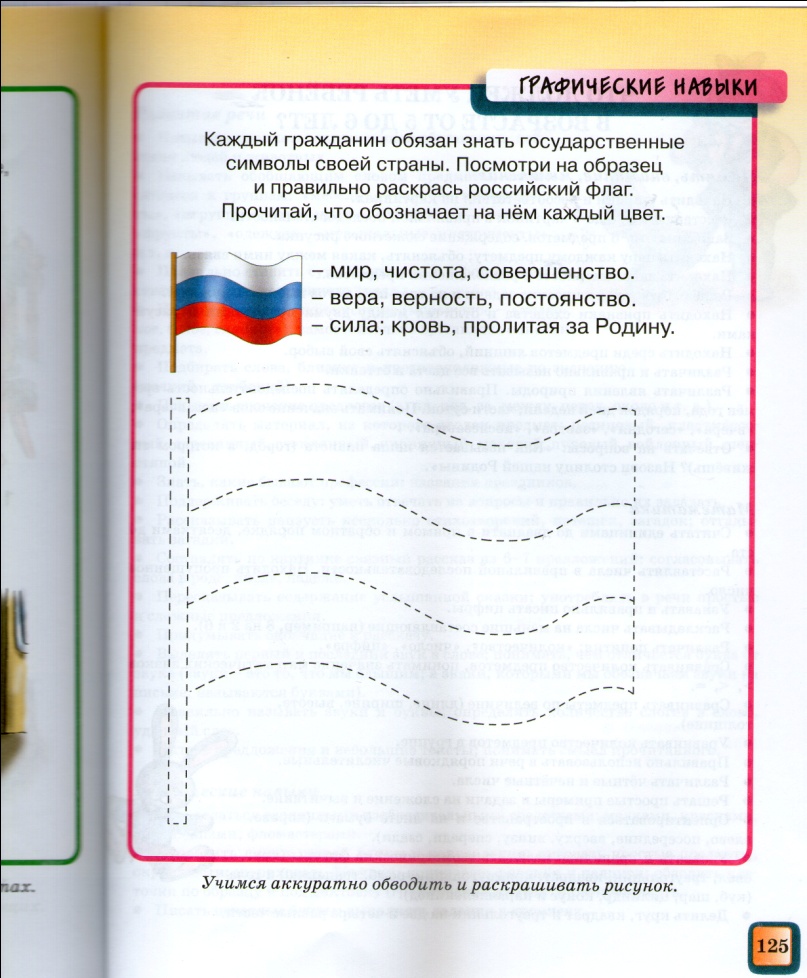 Первый цвет обозначает мир, чистоту и совершенство.Второй – верность, постоянство.Третий – кровь, пролитую за Родину.Раскрась Российский флаг.Рассмотри рисунки. Что здесь не имеет отношения к спорту? Зачеркни.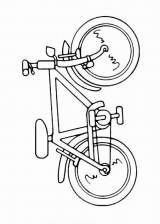 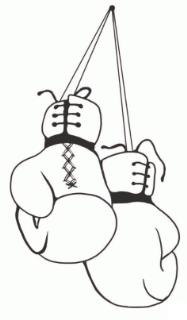 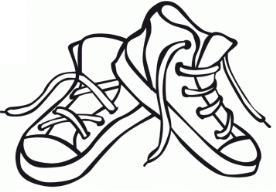 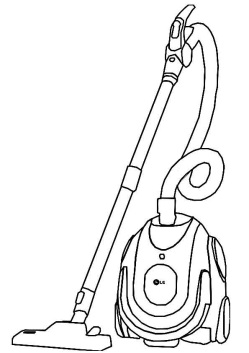 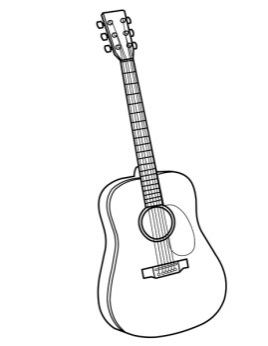 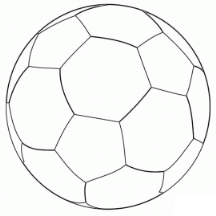 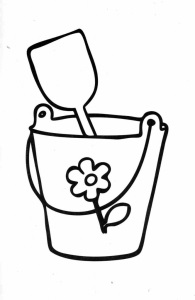 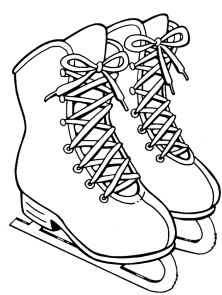 А знаешь ли ты, что является городом, деревней, морем, озером или страной?
Соедини слово в прямоугольной рамочке с подходящим названием.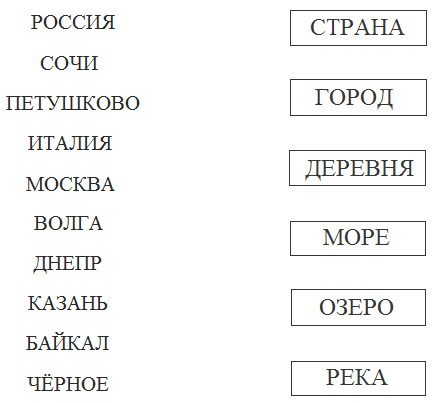 Внимательно рассмотри картинки. Обведи  тех спортсменов, кто может участвовать в Зимних Олимпийских играх.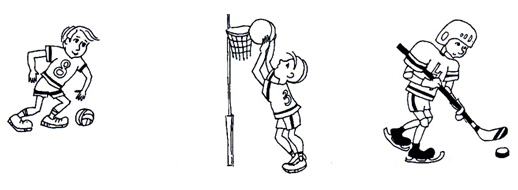 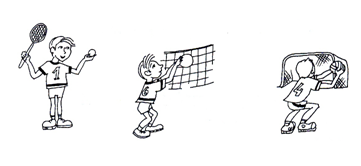 Дорисуй снежинки так, чтобы все они стали одинаковыми.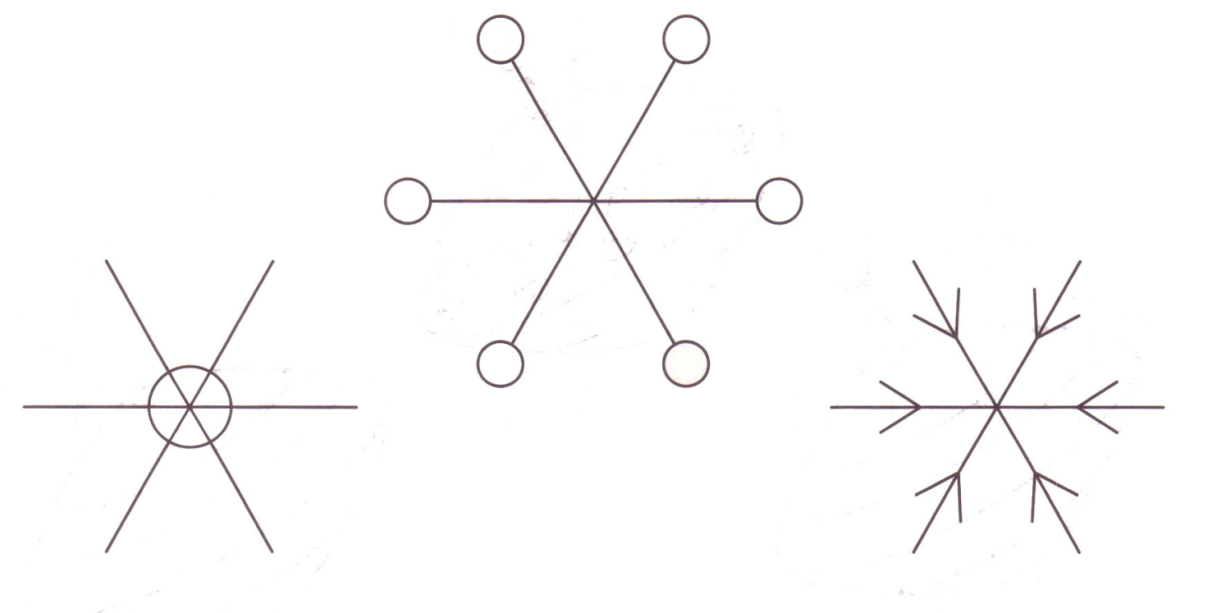 Отгадай загадки. Обведи отгадку.Раскрась забор так, чтобы лиса была за забором, а зайчик – перед забором.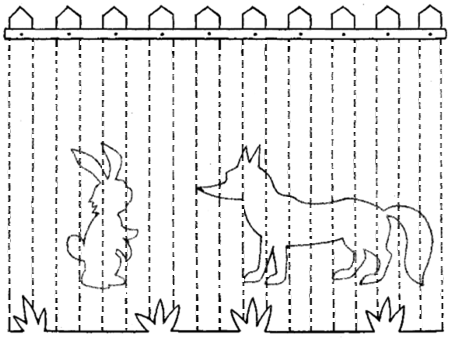 Если это правда - поставь галочку (Здесь два неправильных ответа).Найди на картинке и обведи:обувь, но не зимнюю;цветок, но не садовый;одежду, но не для мальчика;посуду, но не для приготовления пищи;светильник, но не настольный;мебель, но не для хранения одежды.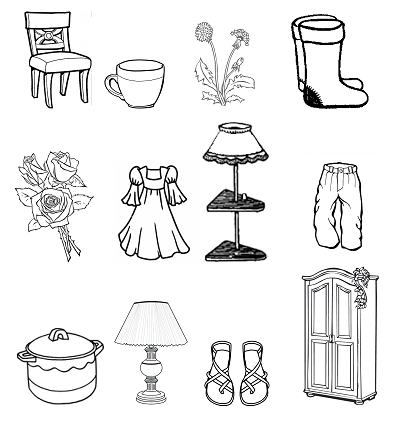 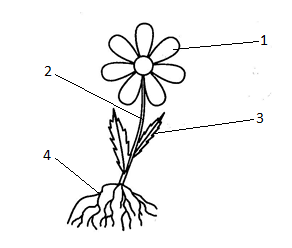 Все преграды одолев,
бьёт копытом резвый …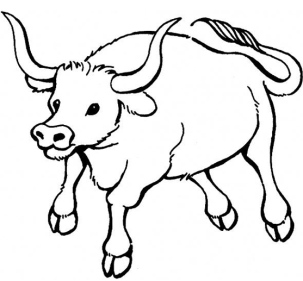 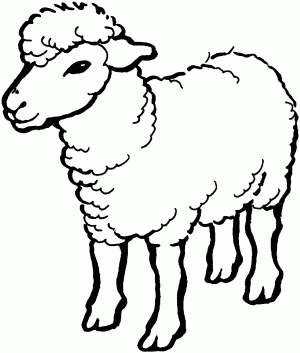 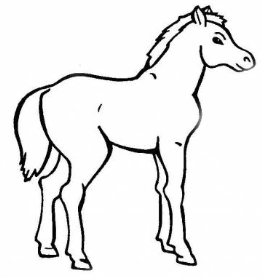 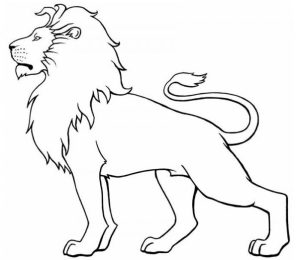 Пусть зимой пурга и холод,Запасла орехов вдоволь.Спит в дупле, почти как мишка. Это рыжая …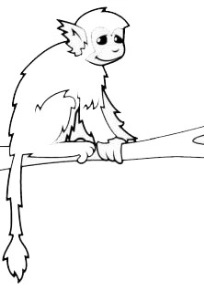 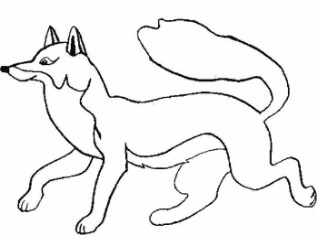 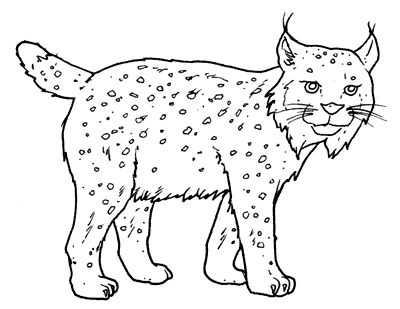 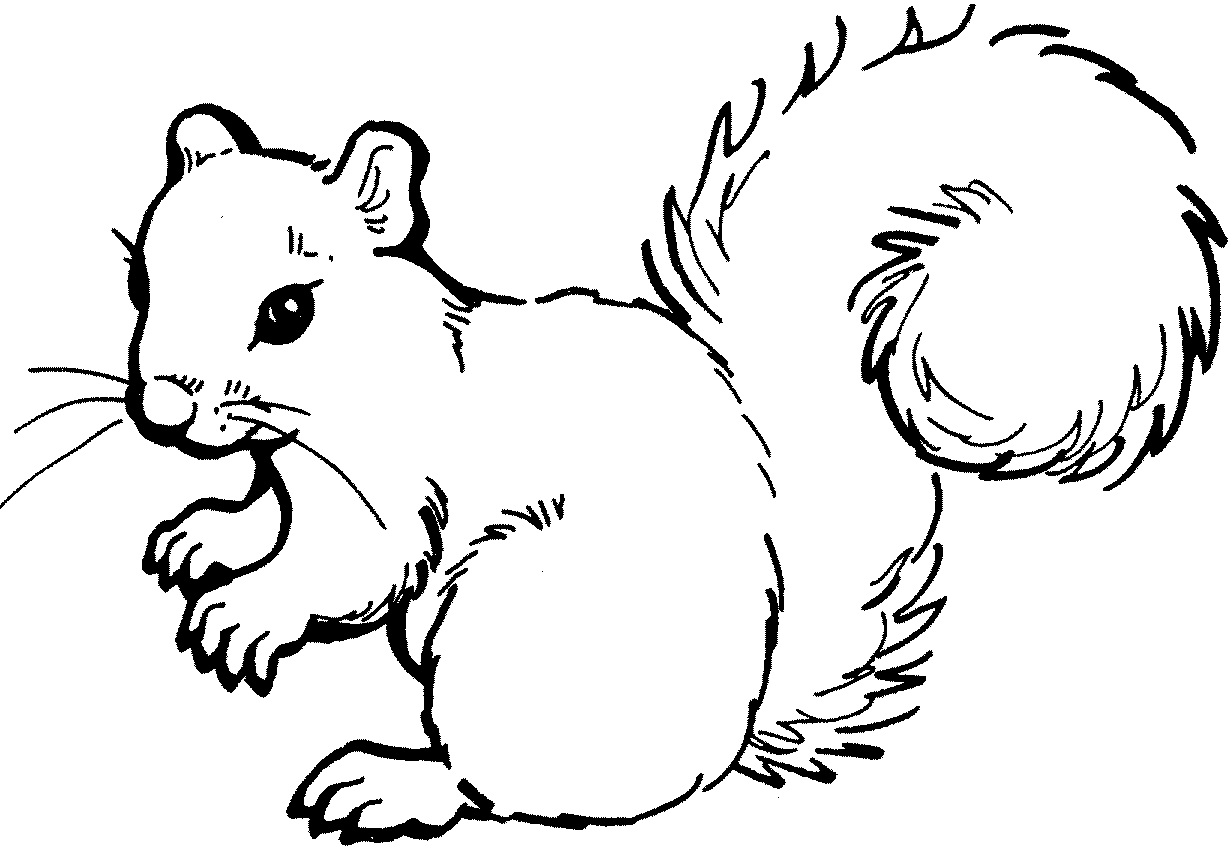 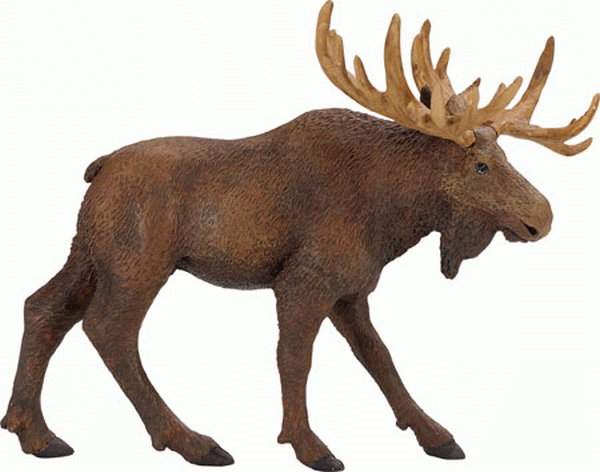 ЛОСЬ ЖИВЁТ В НОРЕПИНГВИН УМЕЕТ ПЛАВАТЬ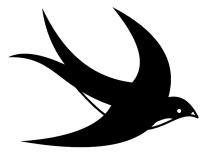 ЛАСТОЧКА ВЫВОДИТ ГРАЧАТ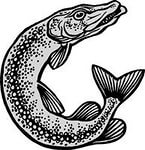 ЩУКА ОХОТИТСЯ НА РЫБ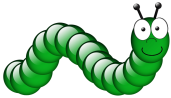 ГУСЕНИЦА СТАНЕТ БАБОЧКОЙ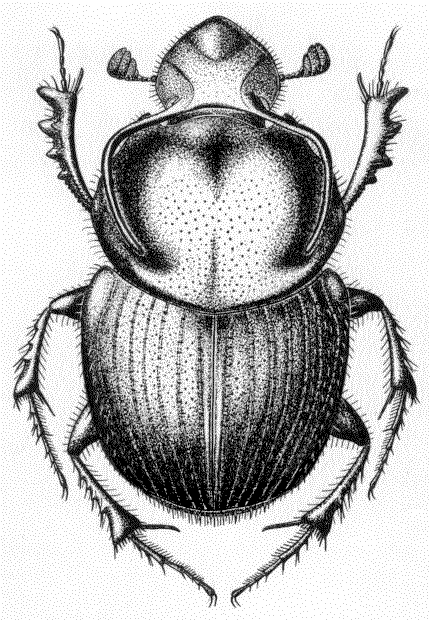 У ЖУКА 6 НОГ